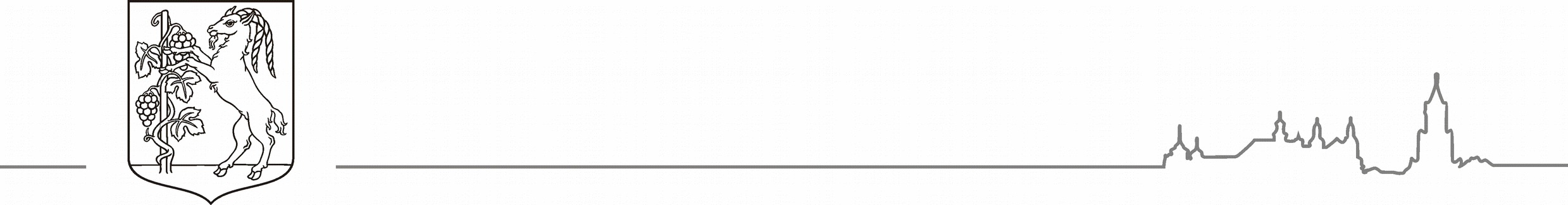 Załącznik nr 5 do zarządzenia nr 60/8/2019 Prezydenta Miasta Lublin z dnia 23 sierpnia 2019 r. w sprawie zarządzenia wyborów do Młodzieżowej Rady Miasta LublinLISTA OSÓB POPIERAJĄCYCH KANDYDATAW WYBORACH DO MŁODZIEŻOWEJ RADY MIASTA LUBLINw okręgu nr .......… zarządzonych na dzień 30 września 2019 r.,zgodnie z § 43 ust. 1 Statutu Młodzieżowej Rady Miasta Lublin:1.	„Kandydatów na radnych zgłaszają uczniowie danej szkoły (zespołu szkół) w liczbie:co najmniej 10 w szkołach liczących do 149 uczniów;co najmniej 20 w szkołach liczących od 150 do 299 uczniów;co najmniej 30 w szkołach liczących od 300 do 499 uczniów;co najmniej 40 w szkołach liczących od 500 do 999 uczniów;co najmniej 60 w szkołach liczących powyżej 1000 uczniów.”Nazwa szkoły:	.…..…..…..…..….…..…..…..….…..…..…..….….....adres szkoły:	.…..….….…..….….…..….….…..….….…..….….…. Liczba uczniów w szkole: …...........Imię i nazwisko kandydata: .…..….….….….…..……..….….….…..….Lublin, …....... września 2019 r.Nr dokumentu Mdok: 112497/08/2019	Strona 1 z 3BRM-IV.0030.1.2019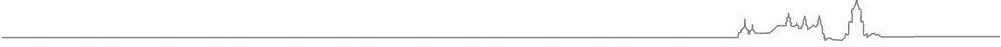 Strona 2 z 3	Nr dokumentu Mdok: 112497/08/2019BRM-IV.0030.1.2018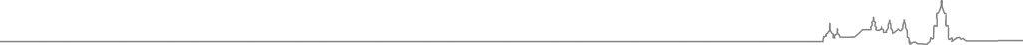 Nr dokumentu Mdok: 112497/08/2019	Strona 3 z 3BRM-IV.0030.1.2018Lp.Imię i NazwiskoKlasaPodpis1.2.3.4.5.6.7.8.9.10.Lp.Imię i NazwiskoKlasaPodpis11.12.13.14.15.16.17.18.19.20.21.22.23.24.25.26.27.28.29.30.31.32.33.34.35.Lp.Imię i NazwiskoKlasaPodpis36.37.38.39.40.41.42.43.44.45.46.47.48.49.50.51.52.53.54.55.56.57.58.59.60.